ZAHJEV ZA IZDAVANJE ODOBRENJA ZA SUFINANCIRANJETROŠKOVA  STERILIZACIJE/KASTRACIJE MAČAKAPodnositelj zahtjeva: ______________________________________________________________ Adresa stanovanja:    ______________________________________________________________OIB: 		          ______________________________________________________________Izjavljujem pod materijalnom i kaznenom odgovornošću da sam vlasnik, odnosno posjednik niže navedene životinje, te pristajem da upravni odjel općine Dubrava može utvrditi očevidom na licu mjesta, odnosno u mojem dvorištu.  	Opis životinje: ______________________________________________________________________________________________________________________________________________________.									Vlastoručni potpis:   REPUBLIKA HRVATSKA  ZAGREBAČKA ŽUPANIJA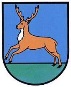       OPĆINA DUBRAVA Jedinstveni upravni odjel ODOBRAVA / NE ODOBRAVA______________________________________ iz _____________________________ sufinanciranje sterilizacije/kastracije mačke _________________________________________________________ sukladno Javnom pozivu za sufinanciranje sterilizacije/kastracije mačaka u iznosu od ___________ eura.Dubrava, ____________ 202___ .						M.P.			Ovlašteni službenik: